СХЕМА №16границ прилегающих территорий Площадь МатыжёнкаЗабайкальский край, Карымский район пгт. Карымское, ул. Ленинградская, 27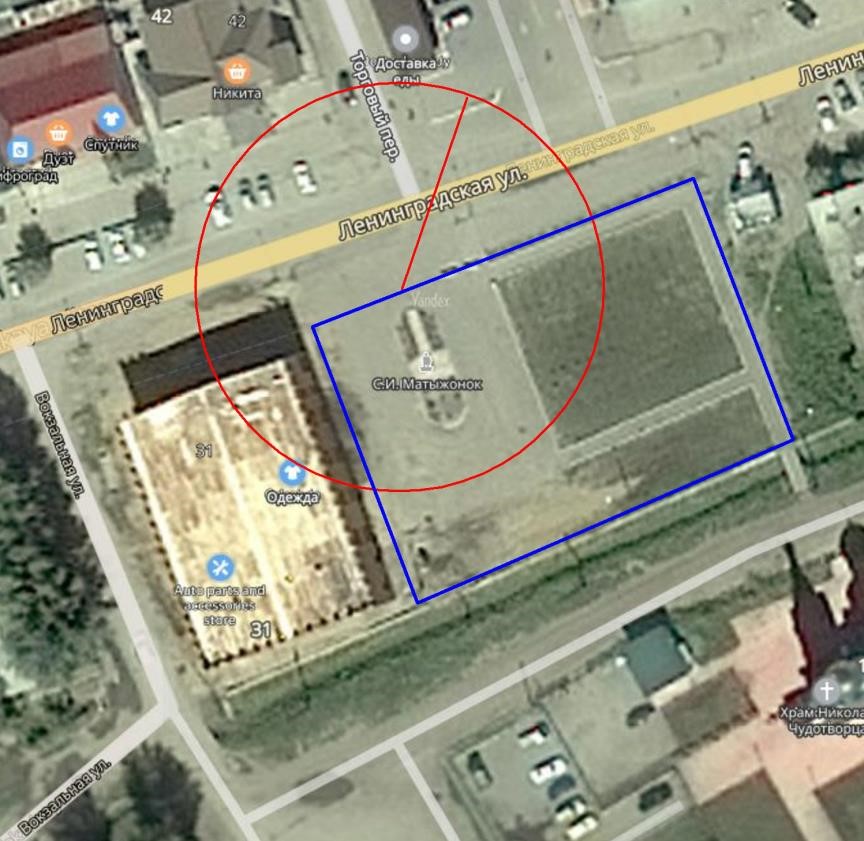 М: 1:1000 